Autumn Newsletter 2018-19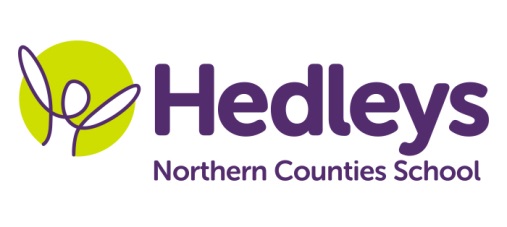 Dear Parents and Carers,It was lovely to see all the pupils back after the summer holidays and hear all about what they had been doing and places they visited!This year our team is, Carol Rawlinson (Teacher), Megan Lockey (HLSSA), Shauna Garrity (OT) and Carra-lynn Lindsay (SaLT) and a team of eight fantastic SSA’s.Our overall topic this term is Fantastical Forests where we will become familiar with key stories such as ‘Where the wild things are’ and ‘The Faraway Tree’.  The students will continue to develop their literacy skills in using their preferred means of communication through a variety of fun activities linked with the topic.   Science will be full of exciting experiments using a variety of equipment and materials where pupils will develop their knowledge and understanding of reproduction in plants including flower structure and what plants need in order to grow.Within numeracy sessions pupils will continue to develop their money skills within practical situations such as weekly shopping tasks and café visits. In class activities will focus on number and place value at pupil’s individual levelsOur out and about humanities session remains on a Tuesday afternoon so appropriate clothing and footwear needed for all weather conditions.In speech and language therapy sessions we will continue to develop each student’s communication skills, social skills and relationships through their preferred method of communication (verbal, sign, PECS, gesture) in a variety of motivating sessions throughout the week. These areas will be targeted in a range of group and individual settings and will be reviewed throughout the year to ensure we are provided appropriate and effective inputIn occupational therapy sessions we will continue to focus on developing each student’s independence skills within their activities of daily living. Students will access motivating group work both in school (baking therapy, play skills) and within the community (café visits) to continue to develop appropriate social skills within daily living tasks. Students will continue to access the appropriate level of varied sensory input throughout their day in order to keep them both regulated and engaged within their work. We are very excited at the term ahead and look forward to seeing the student’s progress throughout the curriculum. If you have any further questions you would like to discuss please don’t hesitate to contact us on:- crawlinson@percyhedley.org.uk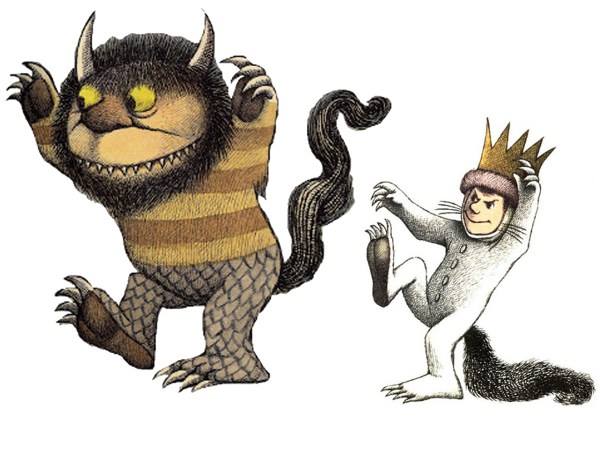 s.garrity@percyhedley.org.ukc.lindsay@percyhedley.org.ukBest wishes,Carol and Team